ПРОЕКТО внесении изменений в Положение  о порядке организации и проведения общественных обсуждений или публичных слушаний по проектам генеральных планов, проектам правил землепользования и застройки, проектам планировки территории, проектам межевания территории, проектам правил благоустройства территорий, проектам, предусматривающим внесение изменений в один из указанных утвержденных документов, проектам решений о предоставлении разрешения на условно разрешенный вид использования земельного участка или объекта капитального строительства, проектам решений о предоставлении разрешения на отклонение от предельных параметров разрешенного строительства, реконструкции объектов капитального строительства  на территории Новошимкусского сельского поселения Яльчикского района Чувашской Республики    Собрание депутатов Новошимкусского сельского поселения Яльчикского района Чувашской Республики р е ш и л о:1. В Положение  о порядке организации и проведения общественных обсуждений или публичных слушаний по проектам генеральных планов, проектам правил землепользования и застройки, проектам планировки территории, проектам межевания территории, проектам правил благоустройства территорий, проектам, предусматривающим внесение изменений в один из указанных утвержденных документов, проектам решений о предоставлении разрешения на условно разрешенный вид использования земельного участка или объекта капитального строительства, проектам решений о предоставлении разрешения на отклонение от предельных параметров разрешенного строительства, реконструкции объектов капитального строительства  на территории Новошимкусского сельского поселения Яльчикского района Чувашской Республики (далее – Положение), утвержденное решением Собрания депутатов Новошимкусского сельского поселения Яльчикского района Чувашской Республики от 28.01.2020 г. № 39/1 внести следующее изменение:1)  пункт 3.3 Положения  изложить в следующей редакции:«3.3 Срок проведения общественных обсуждений или публичных слушаний по проекту генерального плана Новошимкусского сельского  поселения, по проектам, предусматривающим внесение изменений в генеральный план Новошимкусского сельского  поселения с момента оповещения жителей муниципального образования об их проведении до дня опубликования заключения о результатах общественных обсуждений или публичных слушаний  составляет 45 дней.»;2)  пункт 4.4 Положения  изложить в следующей редакции:«4.4. В случае подготовки проектов, предусматривающих внесение изменений в правила землепользования и застройки Новошимкусского сельского  поселения в части внесения изменений в градостроительный регламент, установленный для конкретной территориальной зоны, общественные обсуждении или публичные слушания по таким проектам проводятся в границах территориальной зоны, для которой установлен такой градостроительный регламент. В этих случаях срок проведения общественных обсуждений или публичных слушаний составляет 30 дней.»;3) пункт  5.7.  Положения изложить в следующей редакции:«5.7. Срок проведения общественных обсуждений или публичных слушаний с момента оповещения жителей Новошимкусского сельского  поселения о времени и месте их проведения до дня опубликования заключения о результатах общественных обсуждений или публичных слушаний  составляет 30 дней.»;4) пункт  6.1   Положения  изложить в следующей редакции:«6.1. Срок проведения общественных обсуждений или публичных слушаний по проектам планировки территорий и проектам межевания территорий, по проектам, предусматривающим внесение изменений в проекты планировки территорий и проекты межевания территорий со дня оповещения жителей Новошимкусского сельского  поселения о времени и месте их проведения до дня опубликования заключения о результатах общественных обсуждений или публичных слушаний  составляет 45 дней.»;5)  пункт 7.1. Положения изложить в  следующей редакции:«7.1. Срок проведения общественных обсуждений или публичных слушаний по проектам правил благоустройства территорий, по проектам, предусматривающим внесение изменений в правила благоустройства территорий, со дня опубликования оповещения о начале общественных обсуждений или публичных слушаний до дня опубликования заключения о результатах общественных обсуждений или публичных слушаний составляет 45 дней.».2. Настоящее решение вступает в силу со дня его официального опубликования.Глава Новошимкусского сельского поселения Яльчикского района                                                                А.Г. Мартышкин  Чёваш РеспубликиЕлч.к район.Курнавёш ял поселений.нДепутатсен пухёв.ЙЫШЁНУ2021 =?  ______ « ___ » -м.ш. № ___Курнавёш ял.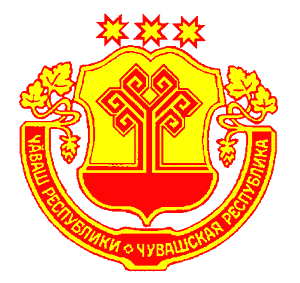 Чувашская  РеспубликаЯльчикский районСобрание депутатовНовошимкусскогосельского поселенияРЕШЕНИЕ« ___ » _________ 2021 г  № ___село Новые Шимкусы